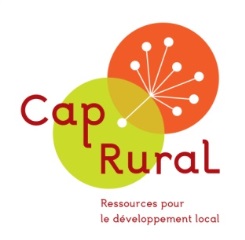 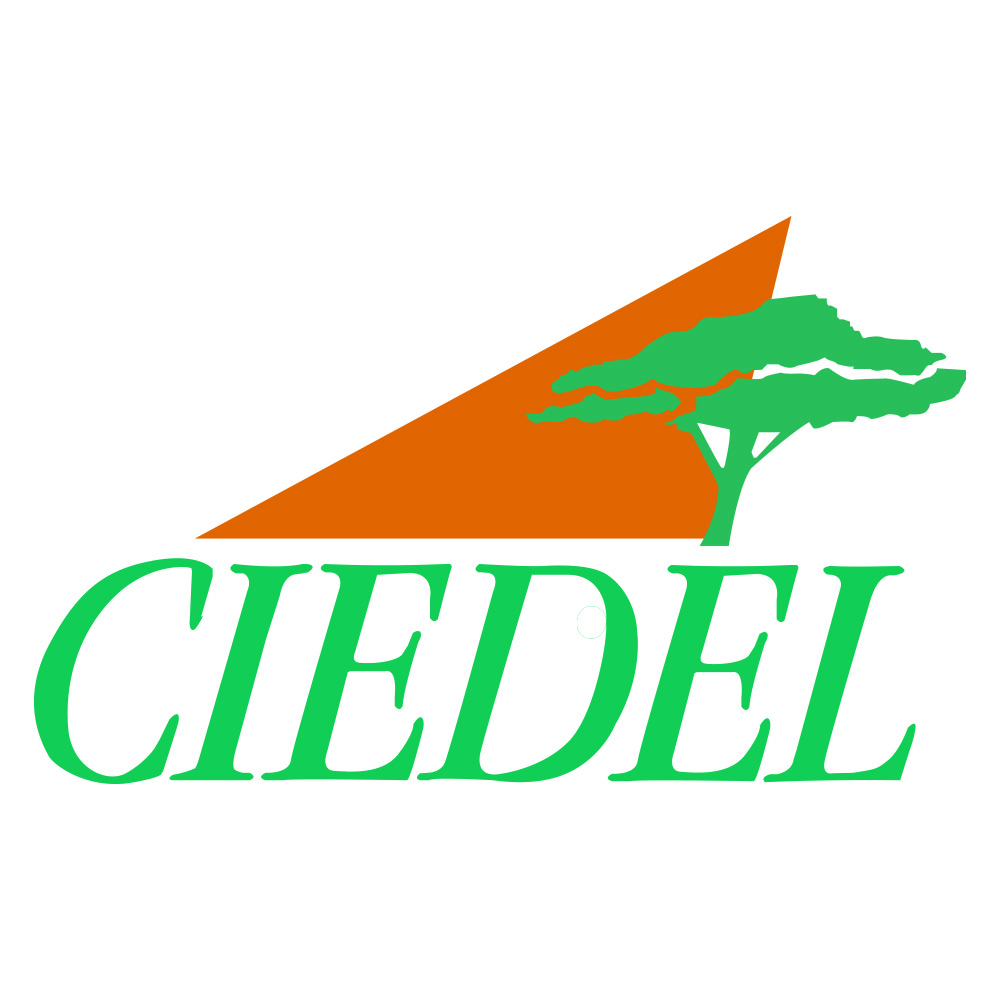 Comprendre, repérer et accompagner l’innovation sociale et territorialeGuide pour renouveler son approche du développement localMylène Thou (Cap Rural) et Pascale Vincent (Ciedel), Chronique sociale, 2018.EXERCICE 6.1.Ma fiche de poste intègre-t-elle des missions d’accompagnement à l’innovation ?Missions intégrées dans ma fiche de poste ?Oui/non/pourquoi ?Proposition de formulation ou de reformulation des missions pour les intégrer dans le posteAi-je les compétences et les capacités ?oui/nonComment les développer ?Ma posture et mes manières de faire sont-elles adaptées ?Oui / non Que dois-je modifier pour cela ?Repérer les initiatives en marge ou en émergence (qualifiées parfois d’innovantes, alternatives ou atypiques…)Analyser et diagnostiquer les écarts entre ce que les initiatives proposent et les pratiques sociales du milieuDévelopper ou accompagner l’expérimentation, la prise de risque, et savoir sécuriserAccompagner le développement de l’innovation : promotion, explication, valorisation, plaidoyer, transfert/formation, approche législative, technique, économique, financière…Renforcer les compétences et les capacités des innovateurs et des acteurs autour de la mobilisation de ressources, du travail avec les usagers et de la gouvernance